他错过了聚礼拜，自己做了晌礼拜，然后看到了一个清真寺，里面正在做聚礼拜فاتته الجمعة وصلى الظهر ثم وجد مسجدا يصلي الجمعة ؟[باللغة الصينية ]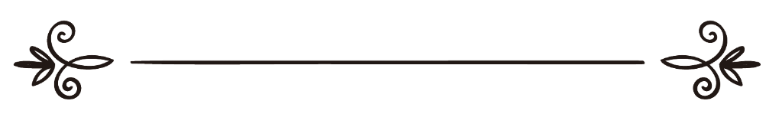 来源：伊斯兰问答网站مصدر : موقع الإسلام سؤال وجواب编审: 伊斯兰之家中文小组مراجعة: فريق اللغة الصينية بموقع دار الإسلام他错过了聚礼拜，自己做了晌礼拜，然后看到了一个清真寺，里面正在做聚礼拜问：我在经常做礼拜的清真寺里错过了聚礼拜，自己做了晌礼拜，代替聚礼拜；在我回去工作的途中，我看到了一个清真寺，尚未做聚礼拜；我的问题是：我应该和他们一起做聚礼拜，废除刚才做的晌礼拜吗？或者我刚才做的晌礼拜就可以了吗？请你不吝赐教，愿真主回赐你们。答：一切赞颂，全归真主。我们把这个问题提交给了谢赫阿布杜·拉赫曼·白拉克（愿主护佑之），他说：“显而易见，一个人来到他经常礼拜的清真寺，发现人们已经做完礼拜出来了，他认为其它清真寺里的聚礼也已经结束了，周围没有正在做聚礼拜的清真寺，在这种情况下，他自己做了晌礼拜，然后听到另一个清真寺里正在做聚礼拜，他不必与他们一起做聚礼拜，因为他没有怠慢礼拜；如果他和他们一起做了聚礼拜，则是更加优越和谨慎小心的做法，有希望获得聚礼的优越性。如果他知道经常做礼拜的这个清真寺领先于其它的清真寺，做的礼拜更早一点，他在其中错过了礼拜，他知道在其它的清真寺里可以赶上礼拜，则他必须要与他们一起做聚礼拜。真主至知！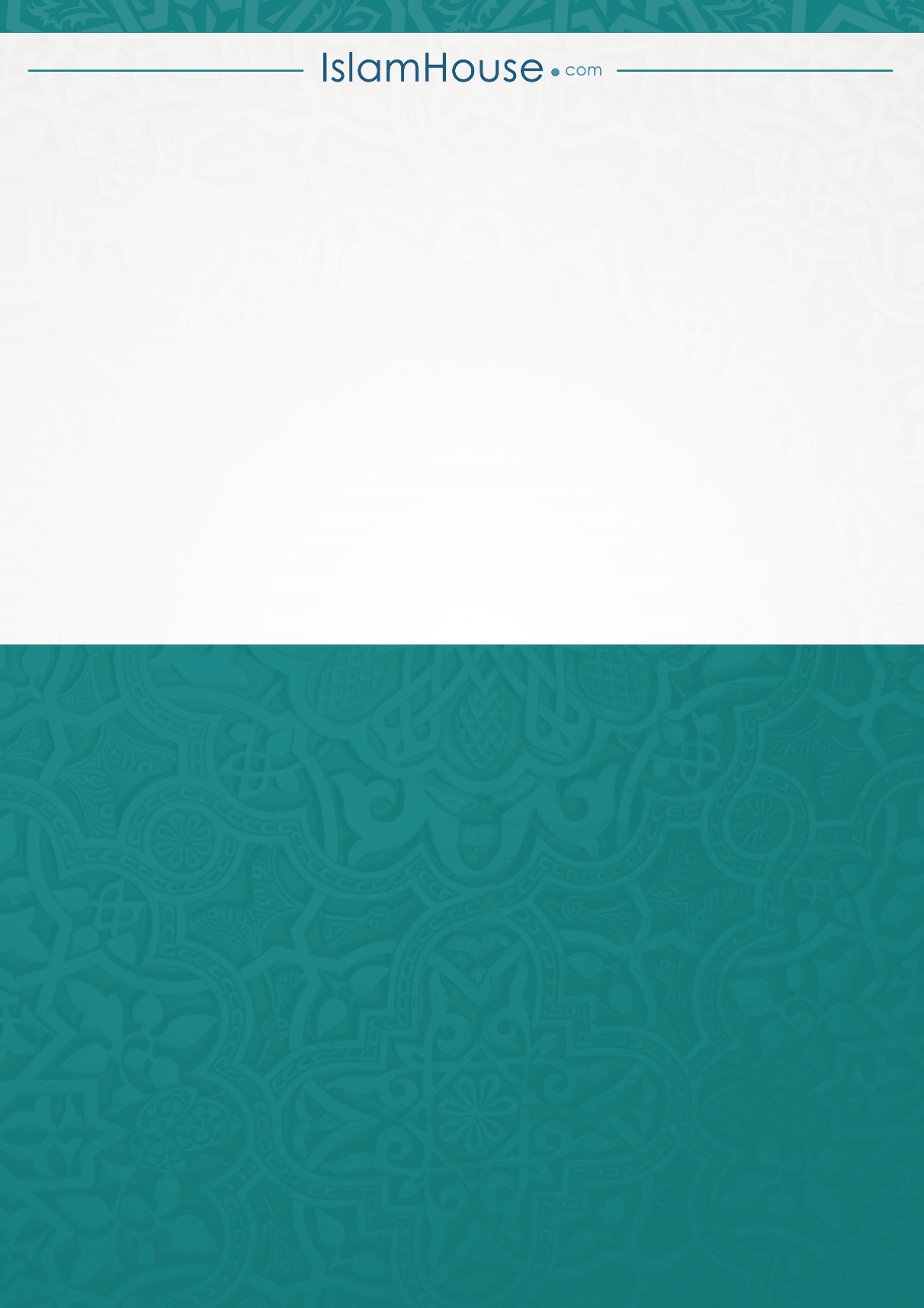 